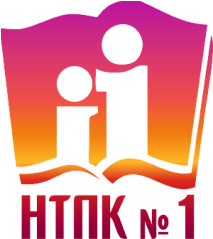 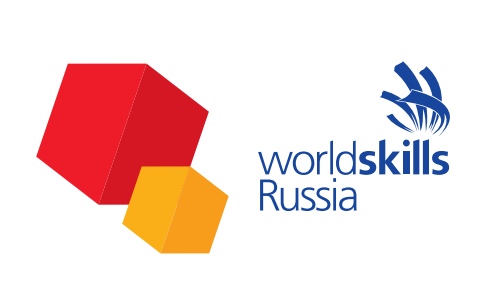 План проведения демонстрационного экзамена по КОД 1.1 по компетенции № R21 «Преподавание в младших классах»303 гр.Модуль 1 - Разработка технологической карты фрагмента урока (1 час 30 мин). Технологическая карта фрагмента урока разрабатывается без использования материалов сети Интернет.Модуль 2 - Проведение фрагмента урока (этап открытия нового знания) в начальных классах по одному из учебных предметов с использованием интерактивного оборудования (1 час 30 мин; представление задания 15 минут*8 чел = 120 мин = 2 ч.; 15 мин * 9 чел. = 135 мин. = 2ч 15 мин)Модуль 3 - Разработка и демонстрация уровневых учебныхзаданий, обеспечивающих усвоение конкретной темы по одному изучебных предметов. (2 часа; представление задания 5 мин * 8 чел. = 40 мин.; 5 мин * 9 чел. = 45 мин.)План проведения демонстрационного экзамена по КОД 1.1 по компетенции № R21 «Преподавание в младших классах»43 гр.Модуль 1 - Разработка технологической карты фрагмента урока (1 час 30 мин). Технологическая карта фрагмента урока разрабатывается без использования материалов сети Интернет.Модуль 2 - Проведение фрагмента урока (этап открытия нового знания) в начальных классах по одному из учебных предметов с использованием интерактивного оборудования (1 час 30 мин; представление задания 15 минут*8 чел = 120 мин = 2 ч.; 15 мин * 9 чел. = 135 мин. = 2ч 15 мин)Модуль 3 - Разработка и демонстрация уровневых учебныхзаданий, обеспечивающих усвоение конкретной темы по одному изучебных предметов. (2 часа; представление задания 5 мин * 8 чел. = 40 мин.; 5 мин * 9 чел. = 45 мин.)ДеньПримерное времяМероприятиеС-1
Подготовительный день19.06.2021 г.10:00Получение главным экспертом задания демонстрационного экзаменаС-1
Подготовительный день19.06.2021 г.10:00 – 10:20Проверка готовности проведения демонстрационного экзамена, заполнение Акта о готовности/не готовностиС-1
Подготовительный день19.06.2021 г.10:20 – 10:30Распределение обязанностей по проведению экзамена между членами Экспертной группы, заполнение Протокола о распределенииС-1
Подготовительный день19.06.2021 г.10:30 – 10:40Инструктаж Экспертной группы по охране труда и технике безопасности, сбор подписей в Протоколе об ознакомленииС-1
Подготовительный день19.06.2021 г.10:40 – 11:00Регистрация участников демонстрационного экзаменаС-1
Подготовительный день19.06.2021 г.11:00 – 11:30Инструктаж участников по охране труда и технике безопасности, сбор подписей в Протоколе об ознакомленииС-1
Подготовительный день19.06.2021 г.11:30 – 12:30Распределение рабочих мест (жеребьевка) и ознакомление участников с рабочими местами, оборудованием, графиком работы, кодексом этики, иной документацией и заполнение ПротоколаС 1День 1ЭГ 121.06.2021 г.08:30 – 08:45Ознакомление с заданием и правиламиС 1День 1ЭГ 121.06.2021 г.08:45 – 09:00Брифинг экспертовС 1День 1ЭГ 121.06.2021 г.09:00 – 10:30Выполнение модуля 1С 1День 1ЭГ 121.06.2021 г.10:30 – 12:00Выполнение модуля 2С 1День 1ЭГ 121.06.2021 г.12:00 – 12:30ОбедС 1День 1ЭГ 121.06.2021 г.12:30 – 14:45Демонстрация модуля 2С 1День 1ЭГ 121.06.2021 г.14:45 – 16:45Выполнение модуля 3С 1День 1ЭГ 121.06.2021 г.16:45 – 17:30Демонстрация модуля 3С 1День 1ЭГ 121.06.2021 г.17:30 – 19:00Работа экспертов, заполнение форм и оценочных ведомостей. Подведение итогов, внесение главным экспертом баллов в CIS, блокировка, сверка баллов, заполнение итогового протоколаС 1День 1ЭГ 222.06.2021 г.08:30 – 08:45Ознакомление с заданием и правиламиС 1День 1ЭГ 222.06.2021 г.08:45 – 09:00Брифинг экспертовС 1День 1ЭГ 222.06.2021 г.09:00 – 10:30Выполнение модуля 1С 1День 1ЭГ 222.06.2021 г.10:30 – 12:00Выполнение модуля 2С 1День 1ЭГ 222.06.2021 г.12:00 – 12:30ОбедС 1День 1ЭГ 222.06.2021 г.12:30 – 14:30Демонстрация модуля 2С 1День 1ЭГ 222.06.2021 г.14:30 – 16:30Выполнение модуля 3С 1День 1ЭГ 222.06.2021 г.16:30 – 17:10Демонстрация модуля 3С 1День 1ЭГ 222.06.2021 г.17:10 – 18:40Работа экспертов, заполнение форм и оценочных ведомостей. Подведение итогов, внесение главным экспертом баллов в CIS, блокировка, сверка баллов, заполнение итогового протоколаС 1День 3ЭГ 323.06.2021 г.08:30 – 08:45Ознакомление с заданием и правиламиС 1День 3ЭГ 323.06.2021 г.08:45 – 09:00Брифинг экспертовС 1День 3ЭГ 323.06.2021 г.09:00 – 10:30Выполнение модуля 1С 1День 3ЭГ 323.06.2021 г.10:30 – 12:00Выполнение модуля 2С 1День 3ЭГ 323.06.2021 г.12:00 – 12:30ОбедС 1День 3ЭГ 323.06.2021 г.12:30 – 14:30Демонстрация модуля 2С 1День 3ЭГ 323.06.2021 г.14:30 – 16:30Выполнение модуля 3С 1День 3ЭГ 323.06.2021 г.16:30 – 17:10Демонстрация модуля 3С 1День 3ЭГ 323.06.2021 г.17:10 – 18:40Работа экспертов, заполнение форм и оценочных ведомостей. Подведение итогов, внесение главным экспертом баллов в CIS, блокировка, сверка баллов, заполнение итогового протоколаДеньПримерное времяМероприятиеС-1
Подготовительный день24.06.2021 г.10:00Получение главным экспертом задания демонстрационного экзаменаС-1
Подготовительный день24.06.2021 г.10:00 – 10:20Проверка готовности проведения демонстрационного экзамена, заполнение Акта о готовности/не готовностиС-1
Подготовительный день24.06.2021 г.10:20 – 10:30Распределение обязанностей по проведению экзамена между членами Экспертной группы, заполнение Протокола о распределенииС-1
Подготовительный день24.06.2021 г.10:30 – 10:40Инструктаж Экспертной группы по охране труда и технике безопасности, сбор подписей в Протоколе об ознакомленииС-1
Подготовительный день24.06.2021 г.10:40 – 11:00Регистрация участников демонстрационного экзаменаС-1
Подготовительный день24.06.2021 г.11:00 – 11:30Инструктаж участников по охране труда и технике безопасности, сбор подписей в Протоколе об ознакомленииС-1
Подготовительный день24.06.2021 г.11:30 – 12:30Распределение рабочих мест (жеребьевка) и ознакомление участников с рабочими местами, оборудованием, графиком работы, кодексом этики, иной документацией и заполнение ПротоколаС 1День 1ЭГ 125.06.2021 г.08:30 – 08:45Ознакомление с заданием и правиламиС 1День 1ЭГ 125.06.2021 г.08:45 – 09:00Брифинг экспертовС 1День 1ЭГ 125.06.2021 г.09:00 – 10:30Выполнение модуля 1С 1День 1ЭГ 125.06.2021 г.10:30 – 12:00Выполнение модуля 2С 1День 1ЭГ 125.06.2021 г.12:00 – 12:30ОбедС 1День 1ЭГ 125.06.2021 г.12:30 – 14:45Демонстрация модуля 2С 1День 1ЭГ 125.06.2021 г.14:45 – 16:45Выполнение модуля 3С 1День 1ЭГ 125.06.2021 г.16:45 – 17:30Демонстрация модуля 3С 1День 1ЭГ 125.06.2021 г.17:30 – 19:00Работа экспертов, заполнение форм и оценочных ведомостей. Подведение итогов, внесение главным экспертом баллов в CIS, блокировка, сверка баллов, заполнение итогового протоколаС 1День 1ЭГ 226.06.2021 г.08:30 – 08:45Ознакомление с заданием и правиламиС 1День 1ЭГ 226.06.2021 г.08:45 – 09:00Брифинг экспертовС 1День 1ЭГ 226.06.2021 г.09:00 – 10:30Выполнение модуля 1С 1День 1ЭГ 226.06.2021 г.10:30 – 12:00Выполнение модуля 2С 1День 1ЭГ 226.06.2021 г.12:00 – 12:30ОбедС 1День 1ЭГ 226.06.2021 г.12:30 – 14:45Демонстрация модуля 2С 1День 1ЭГ 226.06.2021 г.14:45 – 16:45Выполнение модуля 3С 1День 1ЭГ 226.06.2021 г.16:45 – 17:30Демонстрация модуля 3С 1День 1ЭГ 226.06.2021 г.17:30 – 19:00Работа экспертов, заполнение форм и оценочных ведомостей. Подведение итогов, внесение главным экспертом баллов в CIS, блокировка, сверка баллов, заполнение итогового протокола